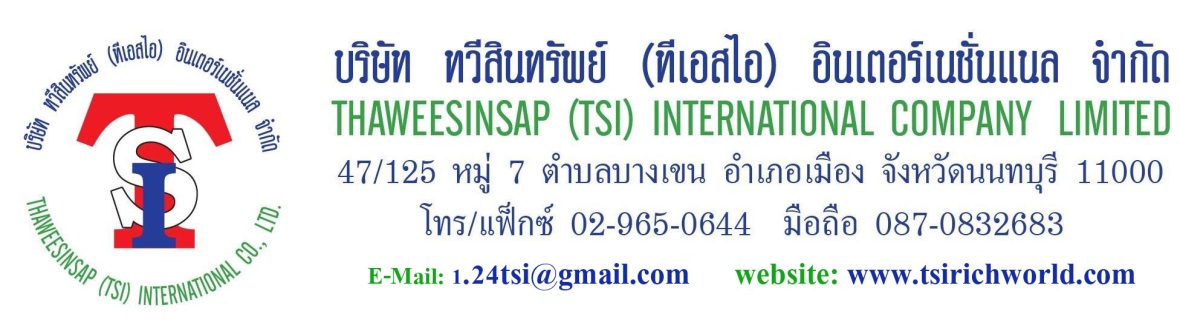                                                                    ใบเสร็จรับเงิน/ใบกำกับภาษี            เลขที่.........../25.........โมบาย สินค้า       ชื่อ/สกุล................................................................รหัสสมาชิก..............................โทร.......................................วัน/เดือน/ปี..........................................ออกให้ ชื่อ/สกุล...........................................................รหัสสมาชิก.......................โทร...............................ชื่อผู้ส่งมอบสินค้า.................................................โทร..............................วันที่ส่งมอบ......../......../............            ผู้รับสินค้า......................................................โทร..............................วันที่รับสินค้า........./........../.............ลงชื่อ...................................................ผู้รับเงิน                                                  (......................................................)ลำดับที่รหัสสินค้ารายการสินค้าราคาขายปลีกราคาสมาชิกส่วนลดคะแนนรวม